Follow Up Strategies That Will Get More Clients and Close More Sales If follow is a hard arduous "to do" then the Follow Up Sales Strategies Presentation is for you.  You'll learn that follow up is merely a matter of having effective habits and good systems in place. There's a lot of depth to it and understanding that will help put you in the ease of getting this all important work done on a daily basis.In the Follow Up Sales Strategies Presentation, you'll learn:Why using a system is critical for successFollow up systems that don't workHow changing your mindset will make the follow up process easierSurprising sales statistics 3 results of effective follow upImproving your follow up skills will help you get more clients and close more sales!BIO: Wanda Allen is a national speaker, coach, author and award winning business owner. Wanda was a business banker for 25 years where she gained extensive training on business development, maintaining client relationships and customer service. She held the position of Senior Vice President for 15 years. After leaving the bank to pursue her own business ventures, Wanda founded her business, Follow Up Sales Strategies. She is an expert in helping entrepreneurs, business owners and sales professionals improve sales performance, increase client retention and become more referable through effective follow up systems. 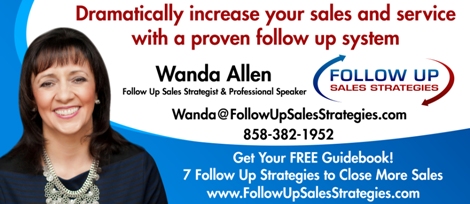 